PHIẾU ĐĂNG KÝ DỰ TUYỂN TRÌNH ĐỘ CAO ĐẲNG HỆ LIÊN THÔNGNăm 2024I. Thông tin cá nhân1. Họ và tên*:	2. Ngày tháng năm sinh*:	3. Giới tính:                  Nam □                Nữ □4. Email: 	5. Điện thoại liên hệ*: 	6. Địa chỉ liên hệ*: 	7. Đối tượng ưu tiên (nếu có): 	II Thông tin đăng ký học8. Tên trường: Trường Cao đẳng Y tế và Thiết bị Việt Đức - Mã trường: CDT0107Ghi chú: - Thí sinh thuộc đối tượng nào, đăng ký vào ngành nào thì tích vào ô tương ứng;- Để biết thêm thông tin chi tiết, thí sinh liên hệ theo số điện thoạiHotline 1: 0243 5760370                  Hotline 2: 024.3710.0729                    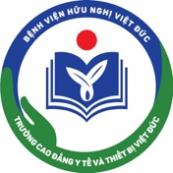 BỘ Y TẾBỆNH VIỆN HỮU NGHỊ VIỆT ĐỨCTRƯỜNG CAO ĐẲNG Y TẾ VÀ THIẾT BỊ VIỆT ĐỨC CỘNG HOÀ XÃ HỘI CHỦ NGHĨA VIỆT NAMĐộc lập - Tự do - Hạnh phúcTên ngành họcMã ngànhĐối tượng dự tuyểnĐối tượng dự tuyểnTên ngành họcMã ngànhThí sinh đã tốt nghiệp trình độ trung cấp đúng chuyên ngành dự tuyểnThí sinh đã tốt nghiệp trình độ trung cấp, cao đẳng, đại học các ngành khácKỹ thuật thiết bị điện tử y tế6529006..……, ngày .… tháng .… năm 2024NGƯỜI ĐĂNG KÝ